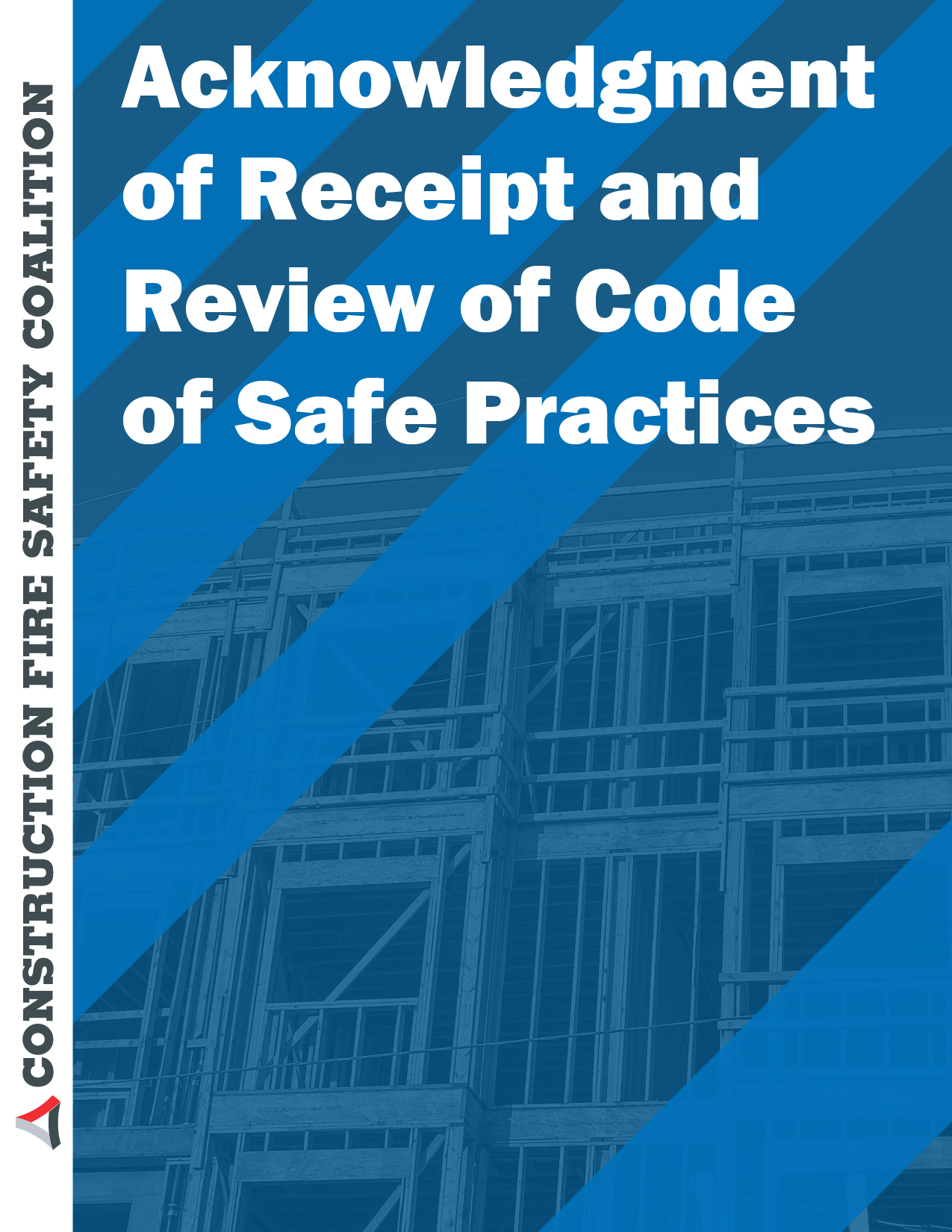 If a company has adopted a Code of Safe Practice they should have each employee sign a receipt that they have read and will comply with the code.  If you do not already have your own, the following format might useful.Acknowledgment of Receiptand Review of(insert company name here)Code of Safe PracticesTo all employees:Attached is a copy of the Code of Safe Practices for our company. These guidelines are provided for your safety. It is the responsibility of:_________________________________________                                                    Manager or Supervisorto provide and review this code with each employee. It is the employee's responsibility to read and comply with this code. Attached copy of the code of safe practices order are for you to keep. Please sign and date below and return this page only to______________________________________________________________________________Name- - - - - - - - - - - - - - - - - - - - - - - - - - - - - - - - - -  - - - - - - - - - - - - - - - - - - - - - - - - - - - - - - - - - - - - - - - - - - - - - I have read and I understand the code of safe practices____________	  _________________________________________________________________Date	                                                 Employee Print Name  		_________________________________________________________________	                                                  Employee Signature